ที่ นศ ๘๒๐๐๑/ว 037                     ที่ทำการองค์การบริหารส่วนตำบลหนองหงส์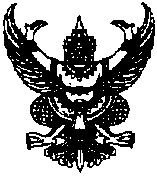 				                             อำเภอทุ่งสง  จังหวัดนครศรีธรรมราช  ๘๐๑๑๐		            		    2  กรกฎาคม    ๒๕๕๘เรื่อง     ประชาสัมพันธ์รับโอนพนักงานส่วนตำบลเรียน     นายกองค์การบริหารส่วนตำบล…......................สิ่งที่ส่งมาด้วย   สำเนาประกาศรับโอนพนักงานส่วนตำบลเพื่อดำรงตำแหน่งที่ว่าง       จำนวน  ๑  ชุด	ด้วยองค์การบริหารส่วนตำบลหนองหงส์   ตำบลหนองหงส์   อำเภอทุ่งสง   จังหวัดนครศรีธรรมราช   มีความประสงค์จะรับโอนพนักงานส่วนตำบลตำแหน่งสายงานผู้ปฏิบัติ   เพื่อดำรงตำแหน่งที่ว่างตามแผนอัตรากำลัง ๓ ปี (๒๕๕8-๒๕60)  ตำแหน่ง เจ้าพนักงานธุรการ จำนวน ๑  อัตรา สังกัด สำนักงานปลัด   ตำแหน่ง  เจ้าพนักงานจัดเก็บรายได้   จำนวน ๑  อัตรา    สังกัด กองคลัง   และตำแหน่ง นายช่างไฟฟ้า จำนวน ๑  อัตรา  สังกัดกองช่าง นั้น 	ดังนั้น จึงขอความอนุเคราะห์มายังท่านเพื่อประชาสัมพันธ์ให้พนักงานส่วนตำบลในสังกัดทราบโดยทั่วกัน  หากผู้ใดมีความประสงค์จะโอนมาดำรงตำแหน่งให้ส่งคำร้องขอโอนพร้อมแนบสำเนาทะเบียนประวัติ  หนังสือยินยอมให้โอน  หนังสือรับรองความประพฤติจากผู้บังคับบัญชา  ไปยังงานการเจ้าหน้าที่ สำนักงานปลัดองค์การบริหารส่วนตำบลหนองหงส์   อำเภอทุ่งสง  จังหวัดนครศรีธรรมราช  ได้ตั้งแต่บัดนี้เป็นต้นไป	จึงเรียนมาเพื่อโปรดทราบและประชาสัมพันธ์ให้ทราบโดยทั่วไป  			                   ขอแสดงความนับถือ				       (นายหัตถชัย   เมืองจีน)                        	       นายกองค์การบริหารส่วนตำบลหนองหงส์สำนักงานปลัด องค์การบริหารส่วนตำบลหนองหงส์โทร./โทรสาร. ๐-๗๕๔๒-๔๐๘๐www.nonghongs.go.th ประกาศองค์การบริหารส่วนตำบลหนองหงส์เรื่อง  รับโอนพนักงานส่วนตำบลสายงานผู้ปฏิบัติเพื่อดำรงตำแหน่งที่ว่าง---------------------------		ด้วยองค์การบริหารส่วนตำบลหนองหงส์    อำเภอทุ่งสง    จังหวัดนครศรีธรรมราช   มีความประสงค์จะรับโอนพนักงานส่วนตำบลตำแหน่งสายงานผู้ปฏิบัติ  เพื่อดำรงตำแหน่งที่ว่างตามแผนอัตรากำลัง ๓  ปี (๒๕๕๘-๒๕๖๐)   ฉะนั้น  อาศัยความในข้อ ๑๕๓ (๑)  แห่งประกาศคณะกรรมการพนักงานส่วนตำบลจังหวัดนครศรีธรรมราช เรื่อง หลักเกณฑ์และเงื่อนไขเกี่ยวกับการบริหารงานบุคคลขององค์การบริหารส่วนตำบล  ลงวันที่  ๙   ธันวาคม  ๒๒๕๔๕  จึงประกาศรับโอนพนักงานส่วนตำบลสายงานผู้ปฏิบัติที่ว่าง  จำนวน  ๓  อัตรา  ดังนี้	๑. ตำแหน่งเจ้าพนักงานธุรการ 2-4/5             จำนวน ๑ อัตรา	๒. ตำแหน่ง เจ้าพนักงานจัดเก็บรายได้ 2-4/5    จำนวน  ๑  อัตรา	3. ตำแหน่ง นายช่างไฟฟ้า  2-4/5                 จำนวน ๑ อัตราผู้สนในจะขอโอน    ให้ยื่นคำร้องขอโอนพร้อมสำเนาทะเบียนประวัติ    หนังสือยินยอมของผู้บังคับบัญชาและเอกสารที่เกี่ยวข้อง  มายังองค์การบริหารส่วนตำบลหนองหงส์  หมู่ที่ ๖  ตำบลหนองหงส์   อำเภอทุ่งสง  จังหวัดนครศรีธรรมราช   หมายเลขโทรศัพท์  ๐-๗๕๔๒-๔๐๘๐   ในวันและเวลาราชการ		จึงประกาศให้ทราบโดยทั่วกัน			ประกาศ  ณ  วันที่  ๒   เดือน กรกฎาคม  พ.ศ.๒๕๕๘                                                            (นายหัตถชัย    เมืองจีน)                                                  นายกองค์การบริหารส่วนตำบลหนองหงส์